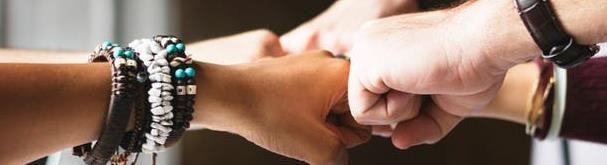 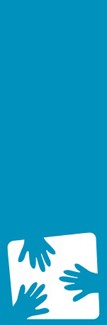 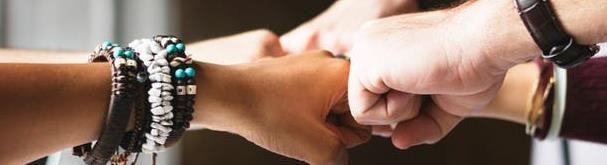 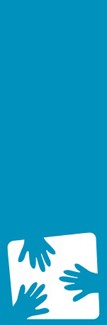 STICHTING SOCIAAL FONDSFLITS JUNI 2022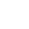 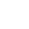 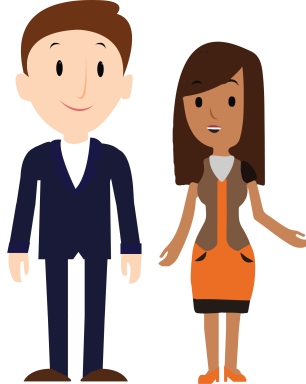 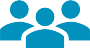 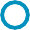 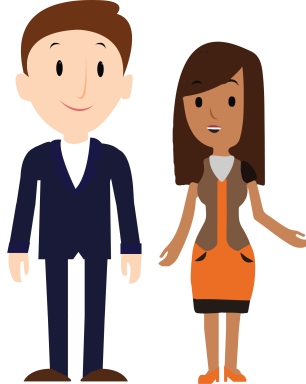 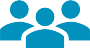 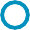 Op naar de zomer van 2022Terwijl de zomer er bijna aankomt, informeren we je graag met deze mooie editie van alweer de zevende nieuwsflits van het Sociaal Fonds. Via de Nieuwsflits nemen we je mee in wat SSF bezighoudt en houden we de binding met (oud-)collega’s. Daarbij herinneren we via de Nieuwsflits jou als lezer graag aan waar we voor staan: hulp bieden aan collega’s die het financieel moeilijk hebben. Zit of dreig je in een financiële noodsituatie terecht te komen? Wacht niet langer en vraag ons om hulp!Bestuurszaken: een periode van ontmoeten en afscheid nemen Onze voorzitter Jupp gaf weer een update over bestuurszaken. Lees zijn bijdrage hier. Van afscheid nemen van bestuursleden, het fysiek weer ontmoeten van collega’s tot aan een oproep voor een nieuwe vertegenwoordiger in het noorden van ons land. De zomer is begonnen en de vakanties zijn in zicht. We wensen iedereen een mooie zomer toe!  In the spotlight: het vertrek van 65 jaar bestuurservaring bij het Sociaal FondsBegin juni namen we afscheid van in totaal 65 jaar bestuurservaring bij Stichting Sociaal Fonds: Harry Buursen (RWS), Arjen Wapenaar (BSK), Jos van den Biggelaar (ILT) en Bart van der Roest (RWS). We bedankten de oud-bestuursleden voor hun jarenlange inzet en toewijding voor het SSF. In dit artikel lees je hoe Bart terugkijkt.In de media: omgaan met geld, grip krijgen en problemen door hoge energieprijzen    Omgaan met geld gaat niet iedereen goed af. Gelukkig wordt daar steeds meer aandacht aan geschonken. Of het grip krijgen op je geld, daar zijn genoeg handige tools voor, denk aan het bericht over Geldfit. Of door de hogere energieprijzen komen steeds meer mensen in de problemen. Ook collega’s die meer verdienen dan het minimum, kunnen in financieel zwaar weer komen. Het Sociaal Fonds helpt!Communicatie(terug)blik op vertegenwoordigersdag april 2022 De vertegenwoordigersdag in april stond in het teken van de rol als vertegenwoordiger en het zichtbaar maken van het fonds. Onze aangehaakte communicatieadviseurs Lisa Kranendonk en Berline van de Ridder mochten deze middag faciliteren en samen deden we nieuwe ideeën op. Vanuit de vertegenwoordigers kwamen enthousiaste reacties op de middag: “Ik voel me heel welkom en vrij om dingen te roepen en nieuwe ideeën te introduceren. Ik ben ook heel erg gemotiveerd om bij RDW te kijken over hoe we ons op de kaart kunnen zetten.” en “Leuk dat het geen Teamsmeeting was en dat we weer lekker samen over ideeën konden sparren. Ik hoop van harte dat er wat leuke dingen opgepakt worden, dat zou wel heel gaaf zijn. En vergeet RWS 225 jaar niet!” Maar hoe kijken de communicatieadviseurs terug op deze middag? Lees hier het verhaal van Lisa en Berline. Nieuwe vertegenwoordigers gezocht
Het bestuur wil graag het netwerk vertegenwoordigers landelijk vertegenwoordigd zien. We hebben met name nog vertegenwoordigers in Noord-Nederland, Groningen en Friesland nodig. Maar collega’s uit andere windstreken zijn ook zeer welkom. Als vertegenwoordiger ben je het eerste aanspreekpunt voor de collega’s die een beroep willen doen op het Sociaal Fonds. Lees hier meer over de taken van een vertegenwoordiger. Voor vragen kun je contact opnemen met onze adviseur Ron Bentvelzen via 0651450200 of sociaalfonds@minienw.nl.Auto- en woonverzekeringen voor onze leden
Sociaal Fonds biedt ook collectieve kortingen op de premie en uitsteken polisvoorwaarden bij auto- en woonverzekering. Verzekeringen zijn noodzakelijk om je te beschermen tegen financiële tegenvallers. Bijvoorbeeld stormschade aan je huis, schade aan je inboedel door een inbraak of auto doordat je per ongeluk tegen de auto van je buurman aanreed. In dit bericht lees je hier meer over en verwijzen we je door naar de verzekeringen en premies van Allianz.Deel interessante onderwerpen en blijf op de hoogte 
Heb jij een interessant onderwerp voor de volgende Nieuwsflits? Laat het ons weten. De nieuwsflits is van ons allemaal. De volgende Nieuwsflits komt uit in november. Ken je iemand die geïnteresseerd is in deze Nieuwsflits? Stuur dan gerust door. Aan- of afmelden voor deze Nieuwsflits kan ook. We zijn te benaderen via: sociaalfonds@minienw.nl. Ga je met pensioen en wil je de Nieuwsflits blijven ontvangen? Dat kan zeker! Stuur dan even een mailtje waarin je aangeeft wat je privé mailadres is, dan regelen wij de rest. 